Дорожный каток Hamm HD 110Наибольшее распространение строительная специальная техника получила при проведении дорожно-строительных и дорожно-ремонтных работ. Каток Hamm HD 110 применяется для уплотнения асфальтобетонной смеси, грунтов различных категорий, земляного основания, мелкообломочных материалов. При этом объем работ не имеет значения, машина эффективно применяется на больших и малых территориях. Каток характеризуется высокой производительностью при уплотнении асфальтового покрытия и основания под него.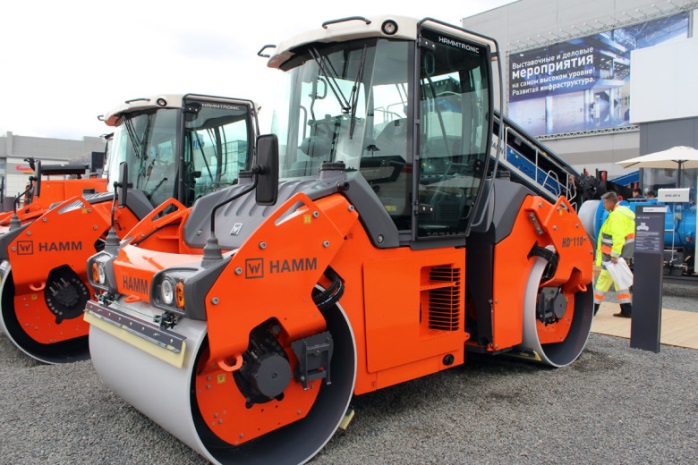 Особенности и преимуществаКаток Хамм 110 принадлежит к разряду тандемных вибрационных катков. Мощность силового агрегата машины составляет более 136 лошадиных сил, а масса – более 13 тонн. К характерным чертам техники относится установка двух вибрирующих вальцев. Данная особенность присуща исключительно машинам Hamm, аналоги и конкурирующая спецтехника не имеют подобных конструктивных решений.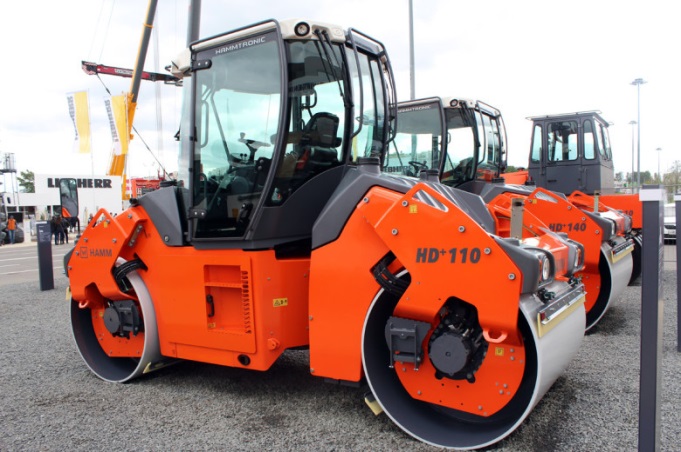 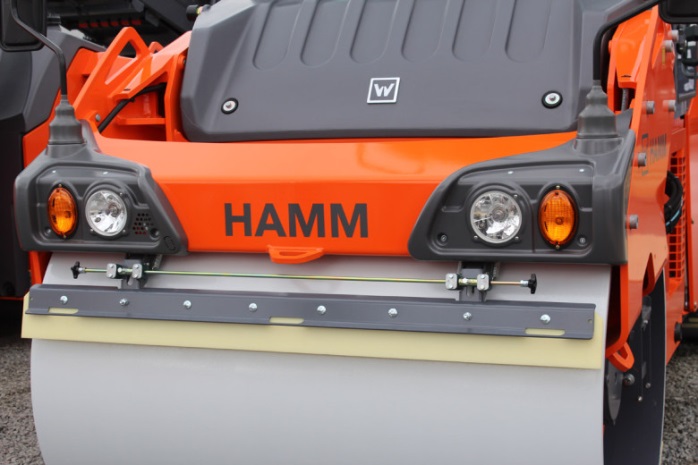 Фото Hamm 110Дорожный каток Hamm HD 110 характеризуется тщательно проработанной конструкцией и дизайном, что гарантирует панорамную обзорность и высокую производительность при уплотнении основания или укладываемой смеси.К основным преимуществам катка относятся:большая емкость для воды;работа на протяжении всей смены не сказывается на состоянии оператора, т.к. проектировщики значительно снизили количество вибрации, передающееся на машиниста виброкатка Hamm HD 110. Это создает комфортные условия работы и снижает утомляемость;установка антивибрационной подвески;качественная система освещения рабочей площадки, позволяющая работать даже в темное время суток;Фарыугол обзора из кабины составляет 360 градусов;потребность в малом количестве места при развороте дает возможность производить работы на ограниченных по площади территориях;оптимальное распределение массы Хамм 110 и продуманная до мелочей конструкция обеспечивают высокую эффективность даже при работе на наклонных участках. Технические характеристики и габаритыДля повышения универсальности техники предусмотрена установка на одной из осей вибровальца с гладкой поверхностью, на второй – пневмоколес с гладкими покрышками.Высокое качество и отменные параметры спецтехники обусловлены ответственным подходом к проектированию и использованием автоматизированной сборки. К основным техническим характеристикам Hamm HD 110 относятся:3 системы торможения;вибрационная система Vibromatic с возможностью регулировки колебаний в пяти стандартных режимах;система сигнализации Datateq;система отопления;система освещения;система Backup Alarm;удельное давление на основание – 31,5 кг/см;вес – 13,3 т;эксплуатационная масса – 10,54 т;частота колебаний – 50 Гц;радиус разворота – 3,96 м;бак Hamm 110 вмещает 900 л воды.При этом каток имеет размеры 1,8 м х 1,2 м, а спецтехника характеризуется размерами 4,6 м в длину, 1,81 м в ширину и 3 м в высоту.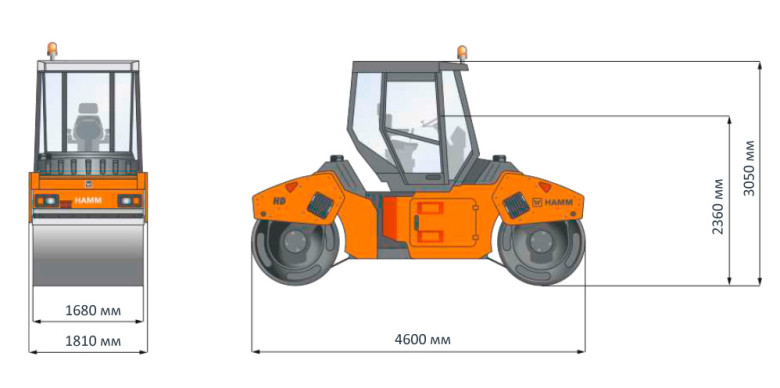 Габаритные размерыДвигательМашина оснащается качественным мощным силовым агрегатом производства компании Deutz. Также на каток устанавливается вибрационная система с возможностью производства работ в пяти стандартных режимах. Мощность двигателя составляет 136 лошадиных сил.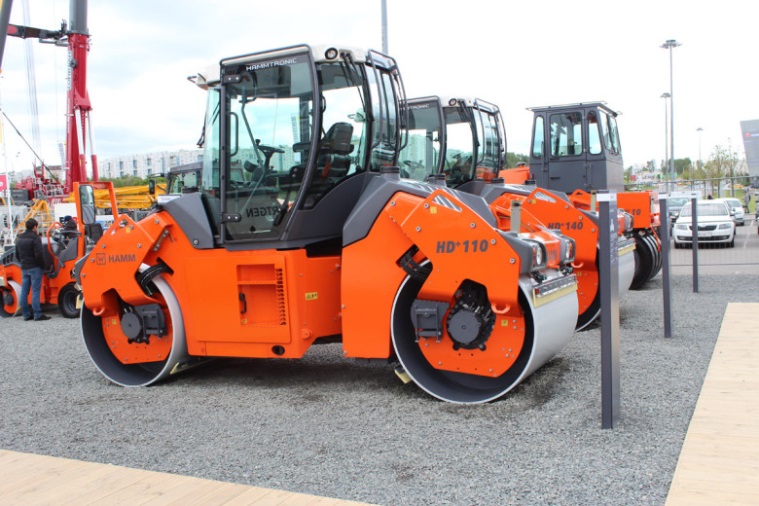 Модель BF4M1013E характеризуется пониженной шумностью, что создает комфортные условия работы оператора. Количество вредных веществ в выхлопе позволило ей получить сертификат соответствия степени Stage IIIA и уровню Tier 3. Высокие технические характеристики катка Хамм 110, помимо прочего, обусловлены установкой надежного мотора. Длительный срок службы агрегата обеспечивается за счет монтажа вспомогательного фильтра для очистки дизельного топлива.В среднем каток потребляет 15 л дизеля за час работы, что является преимуществом по сравнению с аналогичной техникой. Вместительность бака для горючего составляет 135 л.В условиях жаркого климата техника работает безотказно и характеризуется эффективностью. Это возможно благодаря установке интеллектуальной автоматической системы охлаждения. Она направляет и регулирует поток воздуха для наиболее рационального охлаждения нагревающихся элементов.УстройствоВ стандартную комплектацию катка Hamm HD 110 входят вибрационная система Vibromatic, эргономичная кабина оператора с пониженным уровнем вибрации в салоне, качественная система освещения, удобные органы управления, вибрационные вальцы с гладкой поверхностью, сопряженные между собой, а также ножи для резки кромок.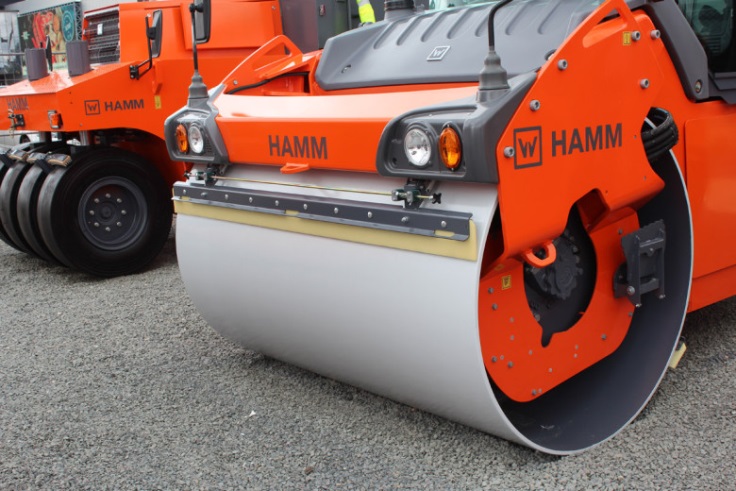 Для эффективного выполнения работ предусмотрены сопряженные вибровальцы, ширина каждого из них равна 1,8 м, а диаметр – 1,2 м. Также производительность обеспечивается за счет возможности производства работ в пяти режимах вибрирования. Ножи для резки кромок используются для формирования кромки и углов дорожек.Кроме того, в базовую сборку катка Хамм 110 включены агрегат для определения плотности покрытия (HCQ) и индикатор температуры битума. За счет шарнира в сопряжении вальцов, работающего по принципу маятника, достигается плавность хода даже при движении техники по неровному основанию.Из кабины открывается большая обзорность, при этом оператор может полностью контролировать положение барабана и движение по площадке уплотнения. Также машинист постоянно может наблюдать за работой системы разбрызгивания, оснащенной двумя насосами для воды и форсунками.Ходовая частьВозможность работы Hamm HD 110 VV на ограниченных по площади территориях обусловлена малым радиусом поворота (3,96 м). При уплотнении грунта каток движется со скоростью 7,4 км/ч, в транспортном режиме – до 14,8 км/ч. Машина оборудована статической трансмиссией, двигателем с турбонаддувом и тремя системами торможения. Передняя ось воспринимает массу 5,3 т, задняя – 5,24 т. Это обеспечивает возможность эффективно выполнять поставленные задачи на наклонных участках. Разработанная для катка кинематика гарантирует рациональное распределение массы машины, устойчивость и маневренность. Вальцы оснащены гидростатическим приводом, что также повышает стабильность техники при работе на территориях с уклоном.Утомляемость оператора снижена за счет установки антивибрационной подвески, которая не передает вибрацию от барабана в салон. Большая емкость для воды позволяет не прерываться на технологические перерывы и исключает дозаправку в течение рабочей смены.Кабина оператораКупить каток Hamm HD 110 можно в нескольких модификациях, но кабина оператора в любой из них характеризуется эргономичностью, комфортом и надежностью. Она открывает панорамную видимость, а благодаря эффективной системе освещения обеспечивается возможность производить работы в темное время суток.Регулируемыми в салоне являются кресло оператора, рулевая колонка и панель приборов. Они могут осуществлять поворот и перемещаться по горизонтали. В качестве органов управления предусмотрены две многофункциональные рукояти.В системе вентиляции устанавливается фильтр для очистки воздуха от пыли. Кроме того, кабина оборудована козырьками, защищающими оператора от солнца. В салоне расположены отсеки для хранения вещей и инструментов. В базовую сборку входит установка разъема для подключения к сети 12 В и магнитолы.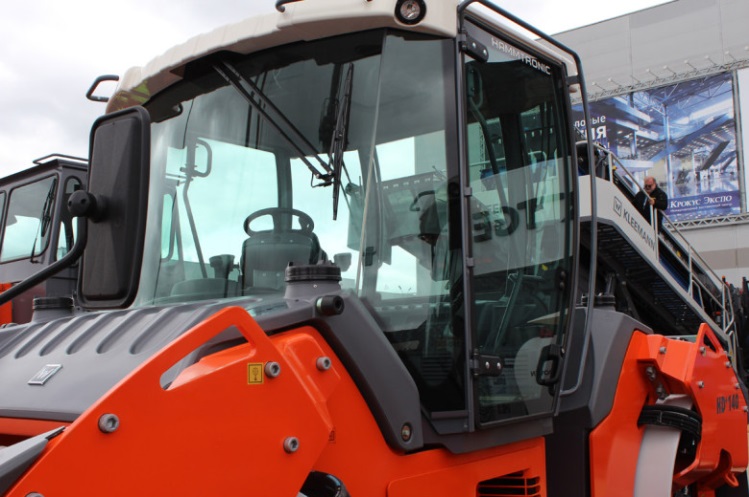 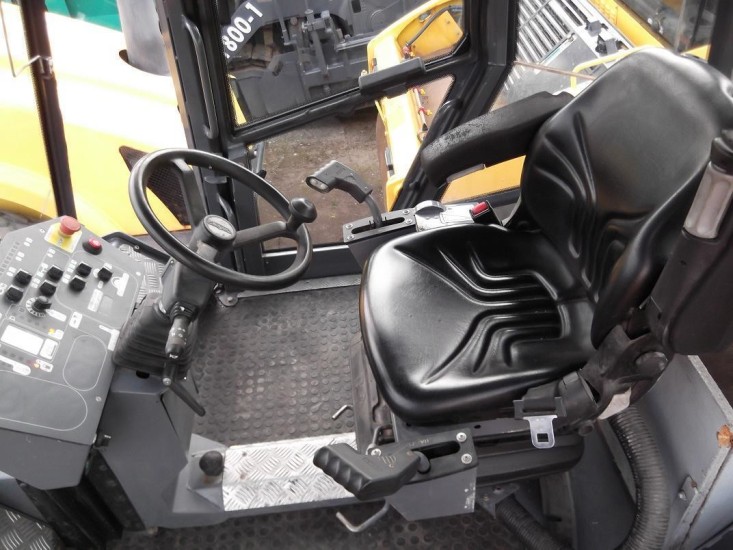  Система управленияЦена Hamm HD 110 зависит от дополнительных опций, поставляемых в комплекте с машиной, и модификации катка. В любом случае основными элементами управления выступают рукояти. Они отвечают за управление такими агрегатами, как двигатель, трансмиссия, вибрационная система и т.д. Панель приборов выводит информацию об основных параметрах техники, в том числе частоте вибрации и скорости движения. Индикаторы сосредоточены блоками в зависимости от назначения, что гарантирует комфортные условия работы оператора. МодификацииHamm HD 110K отличается от стандартной модели с соединенными посредством шарниров барабанами и двумя вибрационными вальцами установкой комбинированного барабана, оснащенного вибробандажем и осцилляцией.Модификация 110VV оборудуется парой виброкатков.Также существуют усовершенствованные модели 110VO, 110VT.